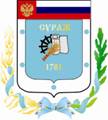 Контрольно-счетная палата Суражского муниципального района243 500, Брянская область, г. Сураж, ул. Ленина, 40, оф. 46 Тел. (48330) 2-11-45, E-mail: c.palata@yandex.ruЗаключениепо результатам экспертно-аналитического мероприятия  «Экспертиза исполнения  бюджета Влазовичского сельского поселения Суражского района Брянской области за 1 квартал 2021 года»г. Сураж                                                                                        28 мая 2021 года1.  Основание для проведения экспертизы: Федеральный закон от 07.02.2011г. №6-ФЗ «Об общих принципах организации и деятельности контрольно-счетных органов субъектов Российской Федерации и муниципальных образований», Положение от 26.12.2014г. №59 «О Контрольно-счетной палате Суражского муниципального района», пункт 1.2.4 плана работы Контрольно-счетной палаты на 2021 год, приказ № 11 от 17.05.2021 года.2.  Цель экспертизы: информация о ходе исполнения бюджета Влазовичского сельского поселения Суражского района Брянской области за 1 квартал  2021 года.3. Предмет экспертизы: отчет об исполнении бюджета Влазовичского сельского поселения Суражского района Брянской области за 1 квартал 2021 года, утвержденный постановлением Влазовичской сельской администрации от 26.04.2021 г.  №  14.Решением Влазовичского сельского Совета народных депутатов от 28.12.2020 г. № 70 «О бюджете Влазовичского сельского поселения Суражского района Брянской области на 2021 год и на плановый период 2022 и 2023 годов» (далее - Решение о бюджете) на 2021 год утверждены основные характеристики бюджета:- общий объем доходов в сумме 2287,8 тыс. руб.;- общий объем расходов в сумме 2287,8 тыс. руб;- дефицит бюджета утвержден в сумме 0,0 тыс. рублей.В течение 1 квартала 2021 года в бюджет Влазовичского сельского поселения 1 раз были внесены изменения (Влазовичского сельского Совета народных депутатов от 25.01.2021 года № 76), где были утверждены основные характеристики бюджета:- общий объем доходов в сумме 2287,8 тыс. руб., увеличение к первоначально утвержденному бюджету составило 0,0 тыс. рублей, или 0,0%;- общий объем расходов в сумме 2686,7 тыс. руб., увеличение к первоначально утвержденному бюджету составило 398,8 тыс. рублей, или 17,4%;- дефицит бюджета утвержден в сумме 398,8 тыс. рублей, увеличение к первоначально утвержденному бюджету составило 398,8 тыс. рублей, или на 100,0%.Исполнение за 1 квартал 2021 года согласно отчету об исполнении бюджета Влазовичского сельского поселения составило:- по доходам 506,5 тыс. руб.;- по расходам 796,1 тыс. руб., - дефицит бюджета составил в сумме 289,6 тыс. рублей.Основные параметры бюджета Влазовичского сельского поселения за 1 квартал 2021 года представлены в таблице: тыс. рублейИсполнение за 1 квартал 2021 года по доходам составило 22,1%, что на 25,9% (176,9 тыс. рублей) ниже аналогичного периода прошлого года. Собственные доходы поселения за 1 квартал 2021 года на 37,5% (159,2 тыс. рублей) ниже исполнения прошлого года. Безвозмездные поступления ниже исполнения соответствующего периода прошлого года на 6,8% (17,7 тыс. рублей). Исполнение  по расходам составило 29,6%, что на 37,0%  (214,9 тыс. рублей) выше, чем в 1 квартале 2020 года. Исполнение доходной части бюджета за 1 квартал 2021 годаВ отчетном периоде исполнение доходной части бюджета сложилось в размере 22,1% от уточненного годового плана. Собственные доходы исполнены на 20,0% от уточненных плановых назначений, исполнение налоговых доходов составляет 19,1%, неналоговых доходов – в 12,3 раза превышает плановый показатель. Исполнение по безвозмездным поступлениям  составляет -  25,1%.          Динамика поступления  и структура доходов района за 1 квартал 2021 года  тыс. рублейВ общем объеме доходов, поступивших за 1 квартал 2020 года, налоговые и неналоговые доходы составляют  265,3 тыс. рублей, или  52,4%. При формировании собственных доходов бюджета за 1 квартал 2021 года наибольший удельный вес в структуре занимает земельный налог– 84,4% (223,8 тыс. рублей). Неналоговые доходы в структуре собственных доходов за 1 квартал 2021 года составили 4,6% (12,3 тыс. рублей). Финансовая помощь из других бюджетов  получена  в сумме 241,1  тыс. рублей, или 47,6% от общего объема поступлений.  Наибольший удельный вес в структуре безвозмездных поступлений за 1 квартал 2021 года занимают дотации  бюджетам  субъектов РФ  муниципальных образований – 88,0% (212,2 тыс. рублей). Налог на доходы физических лиц  за 1 квартал 2021 года исполнен в объеме 21,0 тыс. рублей или 22,3% к уточненной бюджетной росписи. В структуре собственных доходов составляет 7,9%. Налога на имущество физических лиц за 1 квартал 2021 года в бюджет поступило 7,9 тыс. рублей (8,8% к уточненной бюджетной росписи). В структуре собственных доходов налог на имущество физических лиц составляет 3,0%. Земельный налог за 1 квартал 2021 года поступил в бюджет в объеме 223,8 тыс. рублей (21,1% к уточненной бюджетной росписи). В структуре собственных доходов земельный налог составляет 84,4%.Единый сельскохозяйственный налог за 1 квартал 2021 года поступил в бюджет в объеме 0,4 тыс. рублей (0,5% к уточненной бюджетной росписи). В структуре собственных доходов земельный налог составляет 0,2%.Государственной пошлины за 1 квартал 2021 года в бюджет не поступало. Доходы от сдачи в аренду имущества, находящегося в оперативном управлении органов управления сельских поселений и созданных ими учреждений за 1 квартал 2021 года не поступали.Доходы от продажи материальных и нематериальных активов за 1 квартал 2021 года не поступили.Прочие неналоговые доходы поступили в бюджет в объеме 12,3 тыс. рублей (плановые назначения отсутствуют). В структуре собственных доходов земельный налог составляет 4,6%.Дотации за 1 квартал 2021 года  поступали в бюджет в сумме 212,2 тыс. рублей (24,3% к уточненной бюджетной росписи). В структуре безвозмездных поступлений составляют  88,0%.Субвенции  бюджетам  субъектов РФ  муниципальных образований за 1 квартал 2021 года поступили в бюджет в сумме 22,9 тыс. рублей (25,8% к уточненной бюджетной росписи). В структуре безвозмездных поступлений субвенции составляют 9,5%. Исполнение расходной части бюджета за 1 квартал 2021 года Расходы бюджета за 1 квартал 2021 года согласно годовой уточненной бюджетной росписи составили 2686,6 тыс. рублей,  исполнены в сумме 796,1 тыс. рублей, или на 29,6%.  Исполнение бюджета производилось по 5 разделам бюджетной классификации. Наибольшее исполнение сложилось по разделу 01 «Общегосударственные вопросы»  - 31,9%, наименьшее по разделу 05 «Жилищно-коммунальное хозяйство» – 18,2%. Отсутствует исполнение по разделу 03 «Национальная безопасность и правоохранительная деятельность» и разделу 04 «Национальная экономика».Анализ расходных обязательств по разделам бюджетной классификации и структура расходов  за 1 квартал 2021 г.тыс.рублейНаибольший удельный вес за 1 квартал 2021 года в структуре расходов приходится на раздел 01 «Общегосударственные вопросы» составил – 89,4%, наименьший удельный вес занимает раздел 02 «Национальная оборона»  - 2,5%.Раздел 0100 «Общегосударственные вопросы» По данному разделу исполнение за 1 квартал 2021 года составило 711,6 тыс. рублей, или 31,9% от уточненной бюджетной росписи, удельный вес в общей сумме расходов составил  89,4%.  Исполнение производится по подразделам: Подраздел 01 04 «Функционирование Правительства РФ, высших  исполнительных органов государственной власти субъектов РФ, местных администраций». Средства используются на содержание Главы администрации поселения и аппарата сельской администрации.        Подраздел 01 06 «Обеспечение деятельности финансовых, налоговых и таможенных органов и органов финансового (финансово-бюджетного) надзора».  Средства используются на оплату переданных полномочий по осуществлению внешнего финансового контроля, в соответствии с заключенными Соглашениями. Подраздел 01 13 «Другие общегосударственные вопросы». Средства используются мероприятия по решению вопросов местного значения в соответствии с полномочиями поселений.         Раздел 02 00 «Национальная оборона»По данному разделу за 1 квартал 2021 года исполнение составило 20,0 тыс. рублей или 22,5% от уточненной бюджетной росписи, удельный вес в общей сумме расходов бюджета составляет 2,5%. Средства используются по подразделу 02 03 «Мобилизационная и вневойсковая подготовка» на осуществление отдельных государственных полномочий по первичному воинскому учету. Раздел 03 00 «Национальная безопасность и правоохранительная деятельность»По данному разделу за 1 квартал 2021 года исполнение отсутствует. Средства используются по подразделу 03 10 «Обеспечение пожарной безопасности» на содержание пожарной команды по обеспечению пожарной безопасности.  Раздел 04 00 «Национальная экономика»По данному разделу исполнение за 1 квартал 2021 года отсутствует.Средства используются по подразделу 04 12 «Другие вопросы в области национальной экономики» на мероприятия по землеустройству и землепользованию.Раздел 05 00 «Жилищно-коммунальное хозяйство»По данному разделу исполнение за 1 квартал 2021 года составило  64,6 тыс. рублей или 18,2% от уточненной бюджетной росписи, удельный вес в общей сумме расходов составил 8,1%. Средства используются по подразделу 05 03 «Благоустройство» на организацию электроснабжения населения, обеспечение оказания ритуальных услуг и содержание мест захоронения, создание социально-благоприятной среды, благоустройство.Раздел 10 00 «Социальная политика»По данному разделу в 2020 году расходы не планируются.Анализ источников финансирования дефицита бюджетаСогласно первоначального Решения о бюджете  Влазовичского сельского поселения на 2021 год утвержден  без дефицита.С учетом изменений и дополнений, внесенных в Решение о бюджете (от 25.01.2021 г. №76) дефицит бюджета утвержден в объеме 398,8 тыс. рублей, при этом утверждены источники финансирования дефицита бюджета – изменение остатков на счетах по учету средств бюджета.Остаток на счете на 01.01.2021 года составлял 398,8 тыс. рублей (ф. 0503178). Ограничения, предъявляемые к предельному размеру дефицита бюджета, установленные частью 3 статьи 92.1 Бюджетного кодекса РФ соблюдены.По данным отчета об исполнении бюджета за 1 квартал 2021 года бюджет исполнен с дефицитом в объеме 289,6 тыс. рублей.                                                  Исполнение целевых программРешением Влазовичского сельского Совета народных депутатов от 28.12.2020г. № 70 «О бюджете Влазовичского сельского поселения Суражского района Брянской области на 2021 год и на плановый период 2022 и 2023 годов» (с изменениями) были запланированы бюджетные ассигнования на реализацию 3 муниципальных целевых программ:- «Реализация полномочий органов местного самоуправления Влазовичского сельского поселения на 2021-2023 годы»;- «Управление муниципальными финансами Влазовичского сельского поселения на 2021-2023 годы»;Общая сумма расходов по целевым программам утверждена (с учетом изменений) в размере 2681,1 тыс. рублей, что составляет 99,8% от общего объема расходов запланированных на 2021 год. (тыс. рублей)Кассовое исполнение по программам составило 796,1 тыс. рублей, или 29,7% от уточненной бюджетной росписи. Наиболее высокое исполнение сложилось по программе  «Реализация полномочий органов местного самоуправления Влазовичского сельского поселения на 2021-2023 годы»  - 29,9%.Расходы, не отнесенные к муниципальным программам (непрограммные расходы) в 1 квартале 2021 года не осуществлялись.Анализ квартальной бюджетной отчетности на предмет соответствия нормам законодательстваСостав представленной квартальной бюджетной отчетности содержит полный объем форм бюджетной отчетности, установленный Инструкцией №191н, утвержденной приказом Минфина России от 28.12.2010 года.Результаты анализа указанных форм бюджетной отчётности подтверждают их составление с соблюдением порядка, утверждённого Инструкциями №191н, а так же соответствие контрольных соотношений между показателями форм годовой бюджетной отчётности, проанализирована полнота и правильность заполнения форм бюджетной отчетности. Установлено, что отдельные формы бухгалтерской отчетности заполнены с нарушением требований Инструкции от 28.12.2010 № 191н, а именно:- в нарушение п. 52  Инструкции 191н в форме 0503127  «Отчет об исполнении бюджета главного распорядителя, распорядителя, получателя бюджетных средств, главного администратора, администратора источников финансирования дефицита бюджета, главного администратора, администратора доходов бюджета» раздел 2 «Расходы  бюджета» заполнен без промежуточных итогов по разделам и подразделам;- в нарушение п. 137 Инструкции 191н в ф. 0503117 «Отчет об исполнении бюджета» раздел 2 «Расходы  бюджета» заполнен без промежуточных итогов по разделам и подразделам.Проверка соответствия отчета поселения бюджетной классификации Российской Федерации В рамках проведенного анализа исполнения бюджета поселения за              1 квартал 2021 года проанализирована полнота и правильность заполнения приложений к отчету об исполнении бюджета Влазовичского сельского поселения за 1 квартал 2021 года. Представленный отчет об исполнении бюджета поселения соответствует требованиям приказа Министерства финансов Российской Федерации от 08 июня 2018 года № 132н «О порядке формирования и применения кодов бюджетной классификации Российской Федерации, их структуре и принципах назначения». Выводы Проведенное экспертно-аналитическое мероприятие «Экспертиза исполнения бюджета Влазовичского сельского поселения за 1 квартал 2021 года» позволяет сделать следующие выводы:1.В отчетном периоде плановый бюджет Влазовичского сельского поселения с учетом внесенных изменений составил:- общий объем доходов в сумме 2287,8 тыс. руб.;- общий объем расходов в сумме 2686,6 тыс. руб.;- дефицит бюджета утвержден в сумме 398,8 тыс. рублей.       2.   Результаты исполнения бюджета за 1 квартал 2021 года составил:- по доходам 506,5 тыс. руб. – 22,1%;- по расходам 796,1 тыс. руб. – 29,6%, - дефицит бюджета составил 289,6 тыс. рублей.3. Установлено, что отдельные формы бухгалтерской отчетности заполнены с нарушением требований Инструкции от 28.12.2010 № 191н, а именно:- в нарушение п. 52  Инструкции 191н в форме 0503127  «Отчет об исполнении бюджета главного распорядителя, распорядителя, получателя бюджетных средств, главного администратора, администратора источников финансирования дефицита бюджета, главного администратора, администратора доходов бюджета» раздел 2 «Расходы  бюджета» заполнен без промежуточных итогов по разделам и подразделам;- в нарушение п. 137 Инструкции 191н в ф. 0503117 «Отчет об исполнении бюджета» раздел 2 «Расходы  бюджета» заполнен без промежуточных итогов по разделам и подразделам.Предложения Направить заключение Контрольно-счетной палаты главе Влазовичской сельской администрации с предложениями: 1.Принять действенные меры по совершенствованию администрирования доходных источников.2.Принять меры по своевременному исполнению мероприятий в рамках программ поселения.  3. Формирование отчетности производить в строгом соответствии с требованиями Инструкции о порядке составления и представления годовой, квартальной и месячной бюджетной отчетности об исполнении бюджетов бюджетной системы Российской Федерации, утвержденной приказом Минфина России от 28.12.2010 №191н.ПредседательКонтрольно-Счетной палаты                                     Суражского муниципального района                                   Н.В. ЖидковаНаименование показателяКассовое исполнение за 1 квартал 2020гУточненная бюджетная роспись за  2021г.Кассовое исполнение за 1 квартал 2021г.% исполнения к уточненной бюджетной росписиОтношение 1 кв.2021г. к 1 кв. 2020г., (+,-)Отношение 1 кв.2021г. к 1 кв. 2020г., %Доходы бюджета всего в т.ч.683,42287,8506,522,1-176,974,1Налоговые и неналоговые доходы424,51326,0265,320,0-159,262,5Безвозмездные поступления258,9961,8241,225,1-17,793,2Расходы бюджета581,22686,6796,129,6214,9137,0Дефицит (+), Профицит (-)102,2-398,8-289,672,6-391,8-283,4Наименование показателяУточнен-ная бюджетная роспись на 2021 годИспол-нение за 1 квартал 2021 года% испол-нения к уточненной бюджетной росписиСтруктура% НАЛОГОВЫЕ И НЕНАЛОГОВЫЕ ДОХОДЫ                                       1326,0265,320,052,4 НАЛОГОВЫЕ ДОХОДЫ                                       1326,0253,019,195,4Налог на доходы  физических  лиц 94,021,022,37,9Налог на имущество физических лиц90,07,98,83,0Земельный налог1062,0223,821,184,4Единый сельскохозяйственный налог80,00,40,50,2Государственная пошлина0,00,00,00,0Задолженность и перерасчеты по отмененным налогам и сборам и иным обязательным платежам1,00,00,00,0НЕНАЛОГОВЫЕ ДОХОДЫ                                       0,012,3в 12,3 раза4,6Доходы от сдачи в аренду имущества, находящегося в оперативном управлении0,00,00,00,0Доходы от продажи материальных и нематериальных активов0,00,00,00,0Прочие неналоговые доходы0,012,3в 12,3 раза4,6БЕЗВОЗМЕЗДНЫЕ ПОСТУПЛЕНИЯ961,8241,125,147,6Дотации бюджетам субъектов РФ  и муниципальных образований873,0212,224,388,0Субсидии бюджетам субъектов РФ  и муниципальных образований0,00,00,00,0Субвенции  бюджетам  субъектов РФ  муниципальных образований88,822,925,89,5Итого:2287,8506,522,1100,0Наименование разделовРазделУточнен-ная бюджетная роспись на 2021 годИспол-нение за 1 квартал 2021 года% испол-нения к уточненной бюджетной росписиСтруктура%Итого расходов:2686,6796,129,6100,0ОБЩЕГОСУДАРСТВЕННЫЕ ВОПРОСЫ012229,8711,631,989,4НАЦИОНАЛЬНАЯ ОБОРОНА0288,82022,52,5НАЦИОНАЛЬНАЯ БЕЗОПАСНОСТЬ И ПРАВООХРАНИТЕЛЬНАЯ ДЕЯТЕЛЬНОСТЬ032,00,00,00,0НАЦИОНАЛЬНАЯ ЭКОНОМИКА04110,00,00,0ЖИЛИЩНО-КОММУНАЛЬНОЕ ХОЗЯЙСТВО0535564,618,28,1СОЦИАЛЬНАЯ ПОЛИТИКА100,00,00,00,0Наименование показателяУточнен-ная бюджет-ная роспись за 2021г.Кассовое испол-нение за 1 квартал2021г.% испол-нения к уточненной бюджет-ной росписи01 «Реализация полномочий органов местного самоуправления Влазовичского сельского поселения на 2021-2023 годы»2592,3776,129,902 «Управление муниципальными финансами Влазовичского сельского поселения на 2021-2023 годы»88,820,022,5Итого:2681,1796,129,7